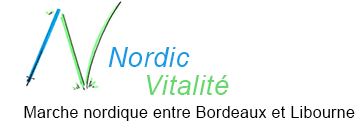 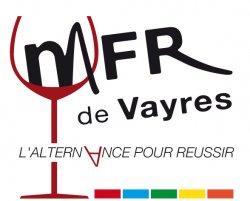 Vayres en marcheMarche nordique tous niveaux27/01/16Venez découvrir les sentiers des Graves de Vayres le mercredi 27 Janvier rdv à 9h devant le parking de la Mfr de vayres.Marche normale de 9 km en boucle, parcours varié dans les vignes et sous-bois.10 min d’échauffement et 15 min d’étirement.Cette marche inclus 2 visites de propriété : le château le Lau Et le château Pichon Bellevue. Ces visites seront suivies de dégustations de vin rouge, blanc et rosé. Cette marche est réalisée par des élèves de la Mfr de Vayres dans le cadre d’un travail scolaire, en partenariat avec  Nordic vitalité.Près de bâtons possibleMerci de confirmer votre présence par texto au 06.19.68.23.99